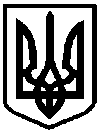 УКРАЇНАФОНТАНСЬКА СІЛЬСЬКА РАДАОДЕСЬКОГО РАЙОНУ ОДЕСЬКОЇ ОБЛАСТІРІШЕННЯП’ятдесят другої сесії Фонтанської сільської ради  VIII скликання№  2106 -  VIII                                                             від 15  квітня 2024 рокуПро внесення змін до рішення виконавчого комітету № 500 від 24.06.2022 року «Про затвердження Програми цивільного захисту техногенної та пожежної безпеки Фонтанської сільської територіальної громади  Одеського району Одеської області  на 2022-2025 роки»Враховуючи необхідність внесення змін та доповнень до рішення виконавчого комітету Фонтанської сільської ради № 500 від 24.06.2022 року «Про затвердження Програми цивільного захисту техногенної та пожежної безпеки Фонтанської сільської територіальної громади Одеського району Одеської області на 2022-2025 роки», з метою захисту населення і територій громади від наслідків надзвичайних ситуацій техногенного та природного характеру, Указ Президента України від 24 лютого 2022 року №64/2022 «Про введення воєнного стану в Україні», керуючись ст. 91 Бюджетного кодексу України, ст. 26, ч.1 ст. 59 Закону України «Про місцеве самоврядування в Україні», Фонтанська сільська рада Одеського району Одеської області, -ВИРІШИЛА:1. Затвердити в новій редакції Програму цивільного захисту техногенної та пожежної безпеки Фонтанської сільської територіальної громади Одеського району Одеської області на 2022-2025 роки (додається)2. Контроль за виконанням даного рішення покласти на постійну комісію з питань фінансів, бюджету, планування соціально - економічного розвитку, інвестицій та міжнародного співробітництва (заступника голови комісії Альону Вавілову).                                                                                                            Сільський голова                                                    Наталія КРУПИЦЯ				Додаток № 1 до рішення Фонтанської сільської ради                                                                                                                                 №-2106 VIII від 15.04.2024 рокуПАСПОРТПрограми цивільного захисту, техногенної та пожежної безпеки Фонтанської сільської територіальної громади Одеського району Одеської області на 2022 - 2025 рокиСільський голова                                                    Наталія КРУПИЦЯ			Ініціатор розроблення програмиФонтанська сільська рада Одеського району Одеської областіУправління фінансів Фонтанської сільської ради Розробник програмиФонтанська сільська рада Одеського району Одеської області ,Сектор з питань цивільного захисту та взаємодії з правоохоронними органамиСпіврозробники програмиФонтанська сільська рада 7 ДПРЗ ГУ ДСНС України в Одеській областіУправління культури, молоді  і спортуУправління освіти. Управління капітального будівництва. КНП ЦМПСД Фонтанської сільської ради , ГУ ДСНС України в Одеській області, Управління фінансів Фонтанської сільської ради ,Одеське РУ ГУ ДСНС України в Одеській областіВідповідальний виконавець                 програмиФонтанська сільська рада Одеського району Одеської області. Сектор з питань цивільного захисту та взаємодії з правоохоронними органамиСпіввиконавці програмиФонтанська сільська рада ,7 ДПРЗ ГУ ДСНС України в Одеській області, Управління культури, молоді  і спорту, Управління освіти. Управління капітального будівництва. КНП ЦМПСД Фонтанської сільської ради , ГУ ДСНС України в Одеській області, Управління фінансів Фонтанської сільської ради ,Одеське РУ ГУ ДСНС України в Одеській областіУчасники програмиФонтанська сільська рада ,7 ДПРЗ ГУ ДСНС України в Одеській області, Управління культури, молоді  і спорту, Управління освіти. Управління капітального будівництва. КНП ЦМПСД Фонтанської сільської ради , ГУ ДСНС України в Одеській області, Управління фінансів Фонтанської сільської ради ,Одеське РУ ГУ ДСНС України в Одеській областіТермін реалізації програми2022-2025 рокиПерелік місцевих бюджетів, які беруть участь у виконанні програмиМісцевий бюджет Фонтанської сільської територіальної громадиЗагальний обсяг фінансових ресурсів, необхідних для реалізації програми87 643 441 грну тому числі:8.1коштів обласного бюджету-8.2коштів районного бюджету-8.3коштів місцевого  бюджету ТГ87 643 441 грн8.4інші джерела фінансування -